Publicado en Madrid el 05/10/2020 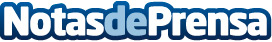 Wayra y Lanzadera firman un acuerdo estratégico para impulsar el emprendimiento en ValenciaAmbas organizaciones compartirán oportunidades de inversión con el objetivo de aumentar la participación en las startups de sus ecosistemas. Wayra contará con espacios en las instalaciones de Lanzadera para organizar actividades que dinamicen el ecosistema emprendedor en la Comunidad Valenciana y para poder instalar a parte de su personal o parte de sus startups. Asimismo las startups de Lanzadera tendrán acceso a los hubs de WayraDatos de contacto:Ana Navarrina609580452Nota de prensa publicada en: https://www.notasdeprensa.es/wayra-y-lanzadera-firman-un-acuerdo Categorias: Nacional Finanzas Telecomunicaciones Valencia Emprendedores Recursos humanos http://www.notasdeprensa.es